Publicado en España el 13/10/2023 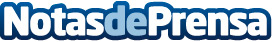 Guía para comprar el piso ideal en Madrid: Chamberí, Chamartín o Bravo Murillo, por JavhouseLa elección de un piso en una ciudad tan diversa y vibrante como Madrid es una decisión muy importante. Chamberí, Chamartín y Bravo Murillo emergen como vecindarios destacados, cada uno con su encanto y características únicasDatos de contacto:JAVHOUSEGuía para comprar el piso ideal en Madrid: Chamberí, Chamartín o Bravo Murillo638 62 21 14Nota de prensa publicada en: https://www.notasdeprensa.es/guia-para-comprar-el-piso-ideal-en-madrid Categorias: Nacional Inmobiliaria Sociedad Madrid Hogar http://www.notasdeprensa.es